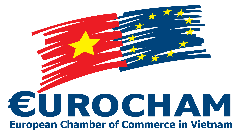 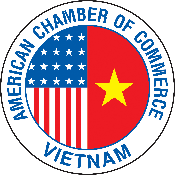 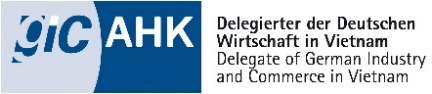 German Dual Vocational TrainingJune 8, 2018TENTATIVE AGENDA:09:00 am 	Registration 09:30 am 	Welcoming and Opening speech Speakers: Mr. Marko Walde, Chief Representative, GIC/AHK Vietnam     Ms. Almuth Roessner, Executive Director, EuroCham Vietnam     Ms. Amanda Rasmussen, Member of Board of Governors, AmCham Vietnam 09:45 am 	Concept and overview of the dual vocational training activities in Vietnam Speaker: Ms. Bich Van Nguyen, Head of Education and Training, GIC/AHK Vietnam 10:00 am 	Sharing: Dual vocational training program in Freight forwarding and logistics agent Speakers: Ms. Amanda Rasmussen, COO, Indo Trans Cooperation (ITL) & Member     of Board of Governors, AmCham     Mr. Juergen Weber, Country Director, Logwin Air + Ocean Vietnam Company     Limited & Chairman of Transportation & Logistics Sector Committee, EuroCham10:30 am 	Sharing: Dual vocational training program in Industrial mechanics and Mechatronics at Bosch Vietnam Speakers: Ms. Gitta Unger, Commercial Plant Manager, Bosch Vietnam     Mr. Tran Ngoc Huu Dat, Head of Vocational Training Center, Bosch Vietnam 11:00 am 	Q & A 12:00 pm 	End of eventDue to limited participation, please kindly fill in the attached registration form and send it back to us via email: thuy.bui@vietnam.ahk.de at latest on Friday, 01st June 2018. ATTENDANCE REGISTRATION- NETWORKING AND EXPERIENCES EXCHANGE EVENT – DUAL VOCATIONAL TRAINING -Name: .................................................................... Title (Mr./Ms.): ......................................................Email: .................................................................... Cell phone: ............................................................Company: .............................................................................................................................................................................................................................................................................................................Address: ................................................................................................................................................ Tel.: ........................................................................ Fax: ......................................................................I would like to attend the “Networking and experiences exchange event – Dual vocational training” on Friday, 08th June 2018. Signature: .............................................................. Date: .....................................................................Note: Please kindly send this registration back to us via email: thuy.bui@vietnam.ahk.de latest on Friday, 01st           June 2018. Thank you! 